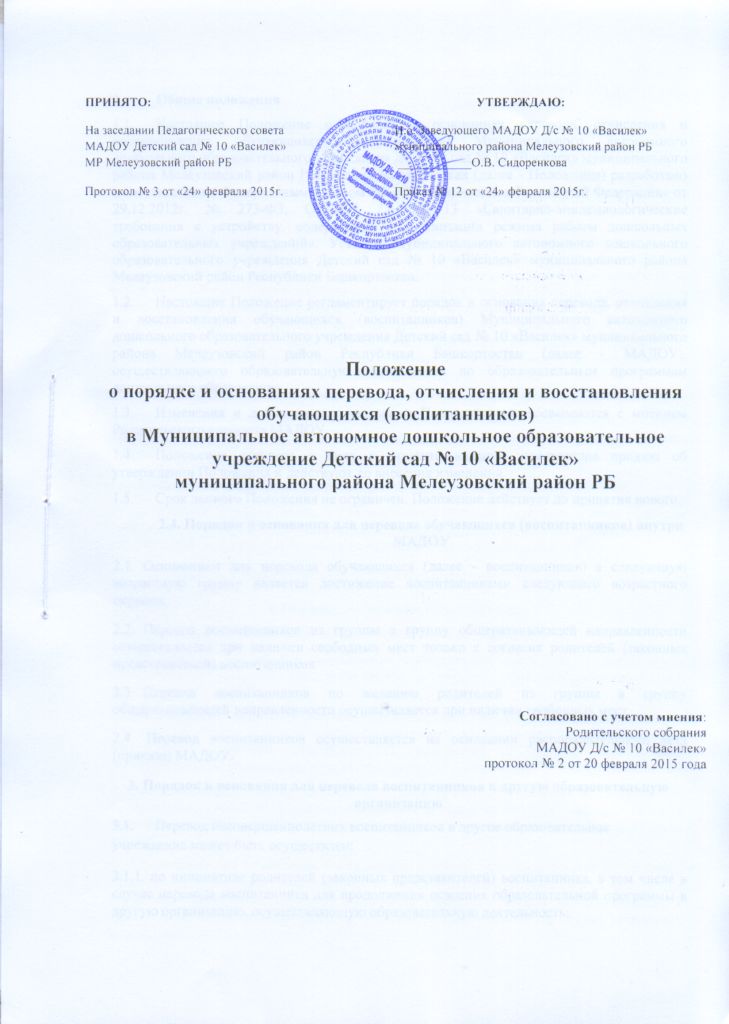 1.        Общие положенияНастоящее Положение о порядке и основаниях перевода, отчисления и восстановления обучающихся (воспитанников) Муниципального автономного дошкольного образовательного учреждения Детский сад № 10 «Василек» муниципального района Мелеузовский район Республики Башкортостан (далее - Положение) разработано  в соответствии с Федеральным Законом РФ «Об образовании в Российской Федерации» от 29.12.2012г. № 273-ФЗ, СанПиН 2.4.1.3049-13 «Санитарно-эпидемиологические требования к устройству, содержанию и организации режима работы дошкольных образовательных учреждений», Уставом Муниципального автономного дошкольного образовательного учреждения Детский сад № 10 «Василек» муниципального района Мелеузовский район Республики Башкортостан.Настоящие Положение регламентирует порядок и основания перевода, отчисления и восстановления обучающихся (воспитанников) Муниципального автономного дошкольного образовательного учреждения Детский сад № 10 «Василек» муниципального района Мелеузовский район Республики Башкортостан (далее - МАДОУ), осуществляющего образовательную деятельность по образовательным программам дошкольного образования. Изменения и дополнения в настоящее Положение согласовываются с мнением Родительского комитета МАДОУ.Положение вступает в силу с момента издания заведующим приказа об утверждении Положения и действуют до внесения изменения.Срок данного Положения не ограничен. Положение действует до принятия нового.2.4. Порядок и основания для перевода обучающихся (воспитанников) внутри МАДОУ2.1 	Основанием для перевода обучающихся (далее - воспитанников) в следующую возрастную группу является достижение воспитанниками следующего возрастного периода.2.2. 	Перевод воспитанников из группы в группу общеразвивающей направленности осуществляется при наличии свободных мест только с согласия родителей (законных представителей) воспитанников 2.3.	Перевод воспитанников по желанию родителей из группы в группу общеразвивающей направленности осуществляется при наличии свободных мест.2.4.	 Перевод воспитанников осуществляется на основании распорядительного акта (приказа) МАДОУ. 3. Порядок и основания для перевода воспитанников в другую образовательную организацию3.1.	Перевод несовершеннолетних воспитанников в другое образовательное учреждение может быть осуществлен:3.1.1. по инициативе родителей (законных представителей) воспитанника, в том числе в случае перевода воспитанника для продолжения освоения образовательной программы в другую организацию, осуществляющую образовательную деятельность;3.1.2.	по обстоятельствам, не зависящим от воли родителей (законных представителей) воспитанника и МАДОУ, в том числе в случаях ликвидации МАДОУ, либо административном приостановлении деятельности МАДОУ.Для осуществления перевода воспитанника в другую образовательную организацию по основаниям, установленным пунктом 3.1.1. настоящего Положения, родители (законные представители) воспитанника)предоставляют заведующему МАДОУ письменное заявление о переводе воспитанника в другую образовательную организацию. На основании предоставленного заявления  издается распорядительный акт (приказ) МАДОУ о переводе воспитанника в другую образовательную организацию. 3.2.	В случае перевода воспитанников в другую образовательную организацию по основаниям, установленным пунктом 3.1.2. настоящего Положения, МАДОУ  в письменной форме извещает заказчиков образовательных услуг о причине, влекущей за собой необходимость перевода воспитанников в другую образовательную организацию, а также  размещает указанное уведомление на своем официальном сайте в сети «Интернет» не позднее 5 рабочих дней со дня получения решения Учредителя о прекращении деятельности МАДОУ, либо вступления постановления суда о назначении административного наказания в виде административного приостановления деятельности в законную силу.3.3.	На основании приказа Учредителя о переводе воспитанников в другую образовательную организацию и получения письменных согласий родителей (законных представителей) воспитанников на перевод их детей в другую образовательную организацию, МАДОУ издает приказ об отчислении  воспитанников в порядке перевода в принимающую организацию с указанием такого перевода (прекращение либо приостановление деятельности МАДОУ).В случае отказа от перевода в предлагаемую принимающую организацию родители (законные представители) воспитанника, указывают об этом в письменном заявлении. При этом МАДОУ не несет ответственности за перевод таких воспитанников. МАДОУ передает в принимающую организацию списочный состав воспитанников.4. Порядок отчисления воспитанниковОтчисление воспитанника из МАДОУ может быть осуществлен:4.1. в связи с получением образования (завершением обучения) и достижением воспитанником возраста для поступления в первый класс общеобразовательной организации;4.2. по инициативе родителей (законных представителей) обучающегося (воспитанника), в том числе в случае перевода несовершеннолетнего обучающегося (воспитанника) для продолжения освоения образовательной программы в другую организацию, осуществляющую образовательную деятельность;4.3. по обстоятельствам, не зависящим от воли родителей (законных представителей) воспитанника и МАДОУ, в том числе в случаях ликвидации МАДОУ, либо вступления в законную силу административного наказания в виде административного приостановления деятельности МАДОУ .Основанием для отчисления воспитанника является распорядительный акт (приказ) МАДОУ об отчислении воспитанника из МАДОУ. Права и обязанности участников образовательного процесса, предусмотренные законодательством об образовании и локальными нормативными актами МАДОУ, прекращаются с даты отчисления воспитанника из МАДОУ.5. Порядок восстановления воспитанников в МАДОУНесовершеннолетний воспитанник, отчисленный из МАДОУ по инициативе родителей (законных представителей) воспитанника до завершения освоения образовательной программы, имеет право по заявлению родителей (законных представителей) на восстановление в МАДОУ при наличии в ней свободных мест и с сохранением прежних условий обучения.Основанием для восстановления воспитанника является распорядительный акт (приказ) МАДОУ  о восстановлении воспитанника в МАДОУ. Права и обязанности участников образовательного процесса, предусмотренные законодательством об образовании и локальными нормативными актами МАДОУ, возникают с даты  восстановления воспитанника в МАДОУ.ПРИНЯТО:								УТВЕРЖДАЮ:На заседании Педагогического совета	                              И.о. Заведующего МАДОУ Д/с № 10 «Василек»                                         МАДОУ Детский сад № 10 «Василек»		                муниципального района Мелеузовский район РБ                                  МР Мелеузовский район РБ                                                      ____________О.В. СидоренковаПротокол № 3 от «24» февраля 2015г.	                              Приказ № 12 от «24» февраля 2015г.Положениео порядке и основаниях перевода, отчисления и восстановления обучающихся (воспитанников)в Муниципальное автономное дошкольное образовательное учреждение Детский сад № 10 «Василек» муниципального района Мелеузовский район РБ                                                        Согласовано с учетом мнения:                                                                                                                     Родительского собранияМАДОУ Д/с № 10 «Василек»протокол № 2 от 20 февраля 2015 года